第十届军事（应急）物流研讨会参会回执单单位名称（盖章）联 系 人联系电话电子邮箱参会代表职务手机参会代表职务手机参会人数：共  人；  参会费用：共       元。参会人数：共  人；  参会费用：共       元。参会人数：共  人；  参会费用：共       元。参会人数：共  人；  参会费用：共       元。参会人数：共  人；  参会费用：共       元。参会人数：共  人；  参会费用：共       元。参会费用会务费1800元/人；应急委会员单位，每个单位可免1人会务费。所有参会人员住宿费、交通费自理。会务费1800元/人；应急委会员单位，每个单位可免1人会务费。所有参会人员住宿费、交通费自理。会务费1800元/人；应急委会员单位，每个单位可免1人会务费。所有参会人员住宿费、交通费自理。会务费1800元/人；应急委会员单位，每个单位可免1人会务费。所有参会人员住宿费、交通费自理。会务费1800元/人；应急委会员单位，每个单位可免1人会务费。所有参会人员住宿费、交通费自理。住宿需求 大床房 （___间） 入住时间____________退房时间___________ 双床房 （___间） 入住时间____________退房时间___________ 套  房 （___间） 入住时间____________退房时间___________住宿酒店为中改院国际学术交流中心、海口巨制国际酒店（距0.9公里），会务组统一安排 大床房 （___间） 入住时间____________退房时间___________ 双床房 （___间） 入住时间____________退房时间___________ 套  房 （___间） 入住时间____________退房时间___________住宿酒店为中改院国际学术交流中心、海口巨制国际酒店（距0.9公里），会务组统一安排 大床房 （___间） 入住时间____________退房时间___________ 双床房 （___间） 入住时间____________退房时间___________ 套  房 （___间） 入住时间____________退房时间___________住宿酒店为中改院国际学术交流中心、海口巨制国际酒店（距0.9公里），会务组统一安排 大床房 （___间） 入住时间____________退房时间___________ 双床房 （___间） 入住时间____________退房时间___________ 套  房 （___间） 入住时间____________退房时间___________住宿酒店为中改院国际学术交流中心、海口巨制国际酒店（距0.9公里），会务组统一安排 大床房 （___间） 入住时间____________退房时间___________ 双床房 （___间） 入住时间____________退房时间___________ 套  房 （___间） 入住时间____________退房时间___________住宿酒店为中改院国际学术交流中心、海口巨制国际酒店（距0.9公里），会务组统一安排联系方式联 系 人：李文丽18601399579   赵晨13521122550  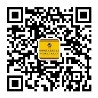 联系电话：010-68215601、51661462、51655504   传    真：010-68215601邮    箱：yjwl@cnel.cn   会议最新动态请关注右侧微信公众号：联 系 人：李文丽18601399579   赵晨13521122550  联系电话：010-68215601、51661462、51655504   传    真：010-68215601邮    箱：yjwl@cnel.cn   会议最新动态请关注右侧微信公众号：联 系 人：李文丽18601399579   赵晨13521122550  联系电话：010-68215601、51661462、51655504   传    真：010-68215601邮    箱：yjwl@cnel.cn   会议最新动态请关注右侧微信公众号：联 系 人：李文丽18601399579   赵晨13521122550  联系电话：010-68215601、51661462、51655504   传    真：010-68215601邮    箱：yjwl@cnel.cn   会议最新动态请关注右侧微信公众号：联 系 人：李文丽18601399579   赵晨13521122550  联系电话：010-68215601、51661462、51655504   传    真：010-68215601邮    箱：yjwl@cnel.cn   会议最新动态请关注右侧微信公众号：说  明1.11月15日前，请将参会费用通过银行汇入我委专用账户，并将银行汇款回单和开具发票抬头、内容及收件地址发至我委电子邮箱。收款单位：北京中怡通应急物流发展中心收款账户：91100154710000045开户银行：上海浦东发展银行北京分行万寿路支行税    号：91110108788957691P  2.11月20日左右，会务组将发送报到通知，明确有关具体事宜。3.会议前后当地住房紧张，临时订房或续房难以保障，如有提早或延后几日住房的，务于报名时提出需求。1.11月15日前，请将参会费用通过银行汇入我委专用账户，并将银行汇款回单和开具发票抬头、内容及收件地址发至我委电子邮箱。收款单位：北京中怡通应急物流发展中心收款账户：91100154710000045开户银行：上海浦东发展银行北京分行万寿路支行税    号：91110108788957691P  2.11月20日左右，会务组将发送报到通知，明确有关具体事宜。3.会议前后当地住房紧张，临时订房或续房难以保障，如有提早或延后几日住房的，务于报名时提出需求。1.11月15日前，请将参会费用通过银行汇入我委专用账户，并将银行汇款回单和开具发票抬头、内容及收件地址发至我委电子邮箱。收款单位：北京中怡通应急物流发展中心收款账户：91100154710000045开户银行：上海浦东发展银行北京分行万寿路支行税    号：91110108788957691P  2.11月20日左右，会务组将发送报到通知，明确有关具体事宜。3.会议前后当地住房紧张，临时订房或续房难以保障，如有提早或延后几日住房的，务于报名时提出需求。1.11月15日前，请将参会费用通过银行汇入我委专用账户，并将银行汇款回单和开具发票抬头、内容及收件地址发至我委电子邮箱。收款单位：北京中怡通应急物流发展中心收款账户：91100154710000045开户银行：上海浦东发展银行北京分行万寿路支行税    号：91110108788957691P  2.11月20日左右，会务组将发送报到通知，明确有关具体事宜。3.会议前后当地住房紧张，临时订房或续房难以保障，如有提早或延后几日住房的，务于报名时提出需求。1.11月15日前，请将参会费用通过银行汇入我委专用账户，并将银行汇款回单和开具发票抬头、内容及收件地址发至我委电子邮箱。收款单位：北京中怡通应急物流发展中心收款账户：91100154710000045开户银行：上海浦东发展银行北京分行万寿路支行税    号：91110108788957691P  2.11月20日左右，会务组将发送报到通知，明确有关具体事宜。3.会议前后当地住房紧张，临时订房或续房难以保障，如有提早或延后几日住房的，务于报名时提出需求。